
                                 Province of the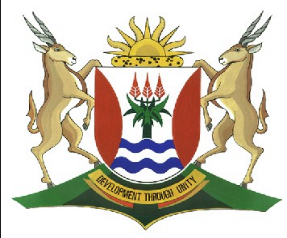 EASTERN CAPEEDUCATIONDIRECTORATE SENIOR CURRICULUM MANAGEMENT (SEN-FET)HOME SCHOOLING SELF-STUDY WORKSHEET ANSWER SHEETSUBJECTINFORMATION TECHNOLOGY THEORYGRADE10DATE7 – 11 September 2020TOPICBasic Concepts of System Software – System software conceptsTERM 1REVISIONTERM 2 CONTENTTIME ALLOCATION1hrTIPS TO KEEP HEALTHY1.  WASH YOUR HANDS thoroughly with soap and water for at least 20 seconds.  Alternatively, use hand sanitizer with an alcohol content of at least 60%.2.  PRACTISE SOCIAL DISTANCING – keep a distance of 1m away from other people.3.  PRACTISE GOOD RESPIRATORY HYGIENE:  cough or sneeze into your elbow or tissue and dispose of the tissue immediately after use.4.  TRY NOT TO TOUCH YOUR FACE.  The virus can be transferred from your hands to your nose, mouth and eyes. It can then enter your body and make you sick. 5.  STAY AT HOME. TIPS TO KEEP HEALTHY1.  WASH YOUR HANDS thoroughly with soap and water for at least 20 seconds.  Alternatively, use hand sanitizer with an alcohol content of at least 60%.2.  PRACTISE SOCIAL DISTANCING – keep a distance of 1m away from other people.3.  PRACTISE GOOD RESPIRATORY HYGIENE:  cough or sneeze into your elbow or tissue and dispose of the tissue immediately after use.4.  TRY NOT TO TOUCH YOUR FACE.  The virus can be transferred from your hands to your nose, mouth and eyes. It can then enter your body and make you sick. 5.  STAY AT HOME. TIPS TO KEEP HEALTHY1.  WASH YOUR HANDS thoroughly with soap and water for at least 20 seconds.  Alternatively, use hand sanitizer with an alcohol content of at least 60%.2.  PRACTISE SOCIAL DISTANCING – keep a distance of 1m away from other people.3.  PRACTISE GOOD RESPIRATORY HYGIENE:  cough or sneeze into your elbow or tissue and dispose of the tissue immediately after use.4.  TRY NOT TO TOUCH YOUR FACE.  The virus can be transferred from your hands to your nose, mouth and eyes. It can then enter your body and make you sick. 5.  STAY AT HOME. TIPS TO KEEP HEALTHY1.  WASH YOUR HANDS thoroughly with soap and water for at least 20 seconds.  Alternatively, use hand sanitizer with an alcohol content of at least 60%.2.  PRACTISE SOCIAL DISTANCING – keep a distance of 1m away from other people.3.  PRACTISE GOOD RESPIRATORY HYGIENE:  cough or sneeze into your elbow or tissue and dispose of the tissue immediately after use.4.  TRY NOT TO TOUCH YOUR FACE.  The virus can be transferred from your hands to your nose, mouth and eyes. It can then enter your body and make you sick. 5.  STAY AT HOME. INSTRUCTIONSResources used // Most of this week’s work is taken from the New DBE book Chapter 4Its gr8! @ grade12 theory, Study Opportunities Information Technology Theory Book Grade 12 , DBEPast Exam PapersAnswer all questionsTIPS TO KEEP HEALTHY1.  WASH YOUR HANDS thoroughly with soap and water for at least 20 seconds.  Alternatively, use hand sanitizer with an alcohol content of at least 60%.2.  PRACTISE SOCIAL DISTANCING – keep a distance of 1m away from other people.3.  PRACTISE GOOD RESPIRATORY HYGIENE:  cough or sneeze into your elbow or tissue and dispose of the tissue immediately after use.4.  TRY NOT TO TOUCH YOUR FACE.  The virus can be transferred from your hands to your nose, mouth and eyes. It can then enter your body and make you sick. 5.  STAY AT HOME. TIPS TO KEEP HEALTHY1.  WASH YOUR HANDS thoroughly with soap and water for at least 20 seconds.  Alternatively, use hand sanitizer with an alcohol content of at least 60%.2.  PRACTISE SOCIAL DISTANCING – keep a distance of 1m away from other people.3.  PRACTISE GOOD RESPIRATORY HYGIENE:  cough or sneeze into your elbow or tissue and dispose of the tissue immediately after use.4.  TRY NOT TO TOUCH YOUR FACE.  The virus can be transferred from your hands to your nose, mouth and eyes. It can then enter your body and make you sick. 5.  STAY AT HOME. TIPS TO KEEP HEALTHY1.  WASH YOUR HANDS thoroughly with soap and water for at least 20 seconds.  Alternatively, use hand sanitizer with an alcohol content of at least 60%.2.  PRACTISE SOCIAL DISTANCING – keep a distance of 1m away from other people.3.  PRACTISE GOOD RESPIRATORY HYGIENE:  cough or sneeze into your elbow or tissue and dispose of the tissue immediately after use.4.  TRY NOT TO TOUCH YOUR FACE.  The virus can be transferred from your hands to your nose, mouth and eyes. It can then enter your body and make you sick. 5.  STAY AT HOME. TIPS TO KEEP HEALTHY1.  WASH YOUR HANDS thoroughly with soap and water for at least 20 seconds.  Alternatively, use hand sanitizer with an alcohol content of at least 60%.2.  PRACTISE SOCIAL DISTANCING – keep a distance of 1m away from other people.3.  PRACTISE GOOD RESPIRATORY HYGIENE:  cough or sneeze into your elbow or tissue and dispose of the tissue immediately after use.4.  TRY NOT TO TOUCH YOUR FACE.  The virus can be transferred from your hands to your nose, mouth and eyes. It can then enter your body and make you sick. 5.  STAY AT HOME. 1 Input devices are any hardware devices allowing you to input data into a computer or interact with a computer.2 Teacher discretion, so you can see how recent a file or change was made3 Observe learners as they independently complete the tasks, using a checklist if necessary.1 Input devices are any hardware devices allowing you to input data into a computer or interact with a computer.2 Teacher discretion, so you can see how recent a file or change was made3 Observe learners as they independently complete the tasks, using a checklist if necessary.1 Input devices are any hardware devices allowing you to input data into a computer or interact with a computer.2 Teacher discretion, so you can see how recent a file or change was made3 Observe learners as they independently complete the tasks, using a checklist if necessary.1 Input devices are any hardware devices allowing you to input data into a computer or interact with a computer.2 Teacher discretion, so you can see how recent a file or change was made3 Observe learners as they independently complete the tasks, using a checklist if necessary.1 Input devices are any hardware devices allowing you to input data into a computer or interact with a computer.2 Teacher discretion, so you can see how recent a file or change was made3 Observe learners as they independently complete the tasks, using a checklist if necessary.